中国化学工程集团有限公司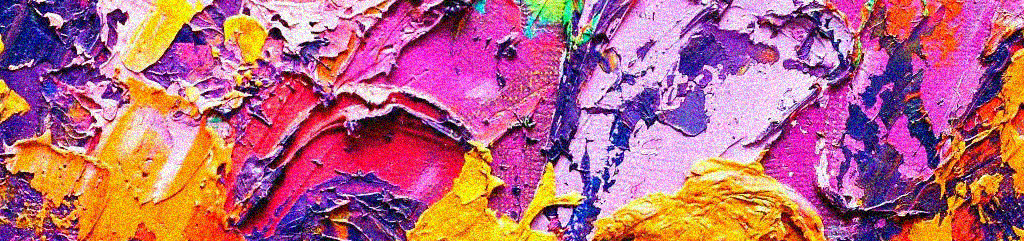 华陆工程科技有限责任公司（原化工部第六设计院）2020年暑期实习生招募计划开始啦！！！淡黄的长裙蓬松的头发牵着我的手看华陆实习生计划这个暑假不需要糖和玫瑰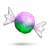 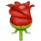 只需要加入我们就这样约定青春有你HUALU有你职场菜鸟养成记正拉开帷幕……ABOUT华陆想拥有大平台？来华陆工程科技有限责任公司，前身为化工部第六设计院，目前隶属于中国化学工程集团有限公司想国际范儿？我们是国际型工程公司，地处西安市，系中央驻陕企业，服务范围涵盖工程设计全部21个行业的工程咨询、工程设计及工程总承包等工程建设业务想高大上？这里是工业工程设计领域顶尖企业，具备工程设计综合甲级资质想福利满满？我们又超有竞争力的薪酬福利：七险二金，“薪不限高，不拘一格”，住房、医疗、交通、通讯、取暖、降温、安家补贴，免费三餐、健康体检、生日福利等。在驻陕的勘察设计企业中员工平均收入排名前三想快速成长？我们有超丰富的人才发展体系：多条职业通道、全国博士后工作站、强大培训体系、中青年骨干培养、青年员工导师制、内部轮岗、定制化职业规划等ABOUT实习Get优质企业氛围： “超越客户期望，创造最佳实践”的核心价值观，坚持以人为本，注重人性化管理Get专项定制计划：专属企业导师，定制培养计划，工程实战参与，系统完整培训Get优厚配套政策：免费一日三餐，免费酒店住宿，实习期间保险，实习路费补贴，实习津贴补助，校招直通终面ABOUT你们本次实习生招募计划面向以下专业的2020年在读研究生二年级同学： ABOUT应聘应聘者须具备良好的教育背景，成绩优异，且与需求专业一致；应聘者须具备良好的英文能力，能够熟练进行英文书面和口语应用；应聘者需填写《2020年华陆科技暑期实习报名表》并投递个人电子简历至以下公布邮箱，所投递电子简历以“应聘岗位-姓名-学校-专业-学历”为主题。材料接收截止日期：2020年6月7日。因疫情影响，各高校暑期时间不同，故本次暑期实习共两期，实习生可根据个人实际情况选择其一，时间分别为2020年7月13日-7月31日或2020年7月27日-8月14日，详情欢迎致电垂询。公司地址：陕西省西安市高新技术产业开发区唐延南路7号公司网址：www.chinahualueng.com          E-mail: HR@chinahualueng.com联系电话：029-87988073/87988124          联系人：禅女士、罗先生 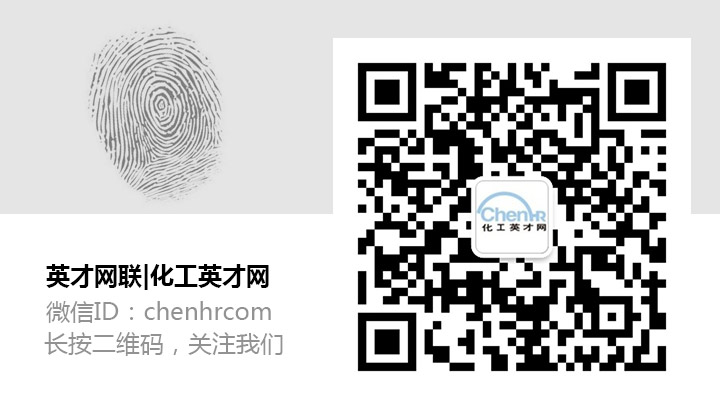 岗位所需专业学历工艺/管道设计岗位实习生化学工程与工艺硕士管道/设备设计岗位实习生化工过程机械工程力学硕士仪表设计岗位实习生自动化硕士电气设计岗位实习生电气工程及自动化硕士建筑设计岗位实习生建筑学硕士结构设计岗位实习生结构工程硕士总图设计岗位实习生总图运输城市规划硕士             水道设计岗位实习生给排水工程硕士暖通设计岗位实习生供热、供燃气、通风及空调工程硕士热工设计岗位实习生热能与动力工程硕士项目控制岗位实习生工程管理硕士软件开发岗位实习生计算机科学与技术软件工程硕士财务管理岗位实习生金融学经济学财务管理硕士企业管理岗位实习生企业管理经济学硕士人力资源管理岗位实习生人力资源管理硕士